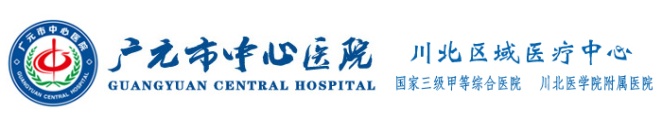 附件1广元市中心医院简介广元市中心医院始建于1950年，是国家三级甲等综合性医院，四川省九大地市级区域医疗中心之一的川北区域医疗中心，是首批国家级住院医师规范化培训基地，四川省护士规范化培训基地，是川北医学院非直管附属医院、硕士研究生培养点、本科全程教学基地，承担着区域内及周边地区20多个市、县（区）危急重症救治、临床科研、教学指导重任。医院编制床位1800张，现有一级诊疗科目25个、二级诊疗科目84个，建有省级医学重点专科10个，市级质量控制中心24个。现有职工2220余人，其中专业技术人员2004人，高级职称286人，博士研究生13人，硕士研究生196人；四川省专家评议（审）委员、省学术技术带头人及后备人选、省有突出贡献优秀专家、省卫生计生委突出贡献中青年专家、市学术技术带头人、广元名医、科技拔尖人才和创新、创业人才等共61人;中华医学会委员4人，中华医学会四川分会专委会副主任委员、常委委员121人；硕士生导师8人。医院呈“一院三区”布局。老城主院区总建筑面积8.2万平方米；南河妇产儿童分院建筑面积4.2万余平方米，开设床位570张；北二环城北分院占地276亩，规划建筑总面积23万平方米，计划开设床位1900张。拥有国际一流、区域领先的高端医疗设施设备，总价值5.34亿元，包括PET/CT、SPECT/CT、3.0T核磁共振、256排Revolution CT、直线加速器、DSA、HIFU刀、全自动医院物流系统等。开展了TAVI、PFO等结构性心脏病经皮介入治疗技术，瓣膜成形和置换，复杂颅底肿瘤的显微外科治疗及内镜手术治疗，复杂颈椎结核手术，以及其他各类介入治疗、适形调强放射治疗、胸腹腔各类腔镜治疗等技术。